ПЕЧЕНІЗЬКА СЕЛИЩНА РАДА ЧУГУЇВСЬКОГО РАЙОНУ ХАРКІВСЬКОЇ ОБЛАСТІВИКОНАВЧИЙ КОМІТЕТР І Ш Е Н Н Я31 травня 2021 року 									№ 37Про присвоєння поштової адреси нежитловим будівлям споживчого призначення, які розташовані на території Печенізької селищної ради (за межами населеного пункту) утвореним в результаті поділуРозглянувши заяву гр. Дудника Андрія Григоровича з проханням присвоїти поштову адресу новоутвореним в результаті поділу об’єктам нерухомого майна, які розташовані за адресою: Харківська обл., Чугуївський (колишній Печенізький) р., с/рада Печенізька, автодорога Кицівка - П’ятницьке,  (за межами населеного пункту) у зв’язку з поділом об’єкта нерухомого майна, технічні паспорти на нежитлові будівлі споживчого призначення, відповідно висновку щодо технічної можливості поділу об’єктів нерухомого майна № 54 від 13.05.2021 року, враховуючи висновок топонімічної комісії від 31.05.2021 року, відповідно до п. 2.3 Порядку ведення словників державного реєстру речових прав на нерухоме майно, затвердженого наказом Міністерства юстиції України від 06.07.2012 року № 1014/5, Положення про Порядок присвоєння та зміни поштових адрес об’єктам нерухомого майна, найменування або перейменування вулиць, провулків, тупиків, площ парків, увічнення подій та пам’яті видатних діячів, затвердженого рішенням X сесії VI скликання від 21.10.2011 року, ст. 30 п.п. б п. 10 Закону України «Про місцеве самоврядування в Україні», виконавчий комітет Печенізької селищної ради, В И Р І Ш И В:1. Присвоїти: нежитловій будівлі літ. «А»-284,0 м2, нежитловій будівлі літ. «Б»-46,8 м2, нежитловій будівлі КРХ літ. «В»-155,2 м2, всього загальною площею 486,0 м2, колонка літ «К», які розташовані на приватизованій земельній ділянці, площею  кадастровий номер 6324655100:01:002:0345, на території Печенізької селищної ради (за межами населеного пункту) поштову адресу: Харківська обл., Чугуївський р., с/рада Печенізька, автодорога Кицівка - П’ятницьке,  № 1, а будинку охорони літ. «З»-46,4 м2, ганок «з», бані літ. «М2»-43,3 м2, ганок «м», загальною площею 89,7 м2, які розташовані на приватизованій земельній ділянці, площею  кадастровий номер 6324655100:01:002:0344, поштову адресу: Харківська обл., Чугуївський р., с/рада Печенізька, автодорога Кицівка - П’ятницьке,  № 2.2. Контроль за виконанням цього рішення покласти на начальника земельного відділу Печенізької селищної ради Максима Мариненка.Голова виконавчого комітетуПеченізької селищної ради	Олександр ГУСАРОВ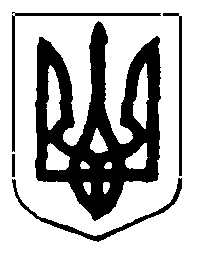 